Publicado en Madrid  el 27/09/2017 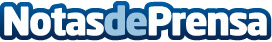 Repuestos Integran cierra el trimestre con un crecimiento exponencial de los beneficiosLa empresa especializada en la venta de embragues baratos ha cerrado el periodo estival con un incremento en las ventas sin precedentesDatos de contacto:Repuestos IntegranNota de prensa publicada en: https://www.notasdeprensa.es/repuestos-integran-cierra-el-trimestre-con-un Categorias: Finanzas Automovilismo Consumo Industria Automotriz http://www.notasdeprensa.es